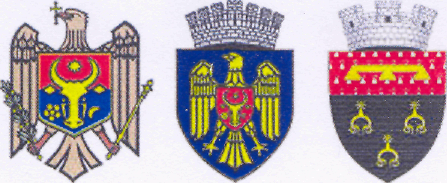  Republica Moldova		   Республика Молдова   Municipiul Chişinău		    Муниципий КишинэуPrimăria oraşului Durleşti	Примэрия города ДурлештьDISPOZIŢIE nr. ______ din   27.06.2017Cu privire la convocarea şedinţei extraordinare a Consiliului or. DurleştiÎn temeiul art.29 al Legii nr.436-XVI din 28.12.2006 „Privind administraţia publică locală”, Primarul or.Durleşti, DISPUNE:1. Se convoacă şedinţa nr. 8,  extraordinară a Consiliului or.Durleşti, pentru data de 03.07.2017, ora 16.00, în incinta Primăriei or.Durleşti (sala de şedinţe), cu următoarea ordine de zi:8.1 Cu privire la alocarea mijloacelor financiare din contul Fondului de Rezervă.RAPORTOR: dl. Petru Lungu,Speciaalist în planificare al Primăriei or.Durleşti8.2.1 Cu privire la rectificarea bugetului or.Durleşti pe anul 2017RAPORTOR: dl. Petru Lungu,Speciaalist în planificare al Primăriei or.Durleşti8.3 Cu privire la vînzarea –cumpărarea terenului aferent imobilului privat  RAPORTOR: dl. Alexandru Colomieţ, specialist pentru regle-mentarea proprietăţii funciare al Primăriei or. Durleşti.8.4 Cu privire la  modificarea  Planului  Urbanistic de DetaliuRAPORTOR: dna A. Durleştean,                                                            		arhitect al Primăriei or.Durleşti8.5 Cuprivire la înregistrarea dreptului de proprietate după APL şi viînzarea-cumpărarea terenuluiRAPORTOR: dl. Alexandru Colomieţ, specialist pentru regle-mentarea proprietăţii funciare al Primăriei or. Durleşti.8.6  Cu privire la formarea bunului imobil.RAPORTOR: dl. Alexandru Colomieţ, specialist pentru regle-mentarea proprietăţii funciare al Primăriei or. Durleşti.8.7 Cu privire la înregistrarea dreptului de proprietate după APLRAPORTOR: dl. Alexandru Colomieţ, specialist pentru regle-mentarea proprietăţii funciare al Primăriei or. Durleşti.8.8  Cu privire la corectarea erorii comise la privatizarea masivă.RAPORTOR: dna D. Constantinov-    Ogîlcă,  jurist al Primăriei or.Durleşti      8.9  Cu privire la vînzarea – cumpărarea terenului  .RAPORTOR: dnul Alexandru Colomieţ, specialist pentru regle-mentarea proprietăţii funciare al Primăriei or. Durleşti.       8.10 Cu privire la construcţia  frigideruluiRAPORTOR: dna A. Durleştean,                                                            		arhitect al Primăriei or.Durleşti      8.11 Cu privire la examinarea cererii cet. Morgoci ValentinaRAPORTOR: dna D. Constantinov-    Ogîlcă,  jurist al Primăriei or.Durleşti      8.12  Cu privire la examinarea notificării Oficiului  Teritorial Chişinău al Cancelariei de StatRAPORTOR: dna D. Constantinov-    Ogîlcă,  jurist al Primăriei or.Durleşti     8.13 Cu privire la înregistrarea dreptului de proprietate al  Administraţiei publice locale or. DurleştiRAPORTOR: dna D. Constantinov-    Ogîlcă,  jurist al Primăriei or.Durleşti    8.14 Cu privire la construcţia  reţelelor de canalizare menajer fecaloide şi apă potabilă RAPORTOR: dna Valentina Olan specialist al Primăriei or.Durleşti      8.15 Cu privire la delegarea unui consilier în cadrul comisiei de consurs pentru ocuparea funcţiei  de directori şi director adjunctRAPORTOR: dna D. Constantinov-    Ogîlcă,  jurist al Primăriei or.Durleşti    8.16  Cu privire la conferirea titlului de „Cetăţean de onoare al or. Durleşti ”RAPORTOR: dna D. Constantinov-    Ogîlcă,  jurist al Primăriei or.Durleşti     8.17 Cu privire la atribuirea  denumirii străzilorRAPORTOR: dna D. Constantinov-    Ogîlcă,  jurist al Primăriei or.Durleşti     8.18 Cu privire la modificarea statutului Gimnaziului „Durleşti”RAPORTOR: dna D. Constantinov-    Ogîlcă,  jurist al Primăriei or.Durleşti     8.19 Cu privire la alocarea mijloacelor financiareRAPORTOR: dl. Petru Lungu,Speciaalist în planificare al Primăriei or.Durleşti     8.20 Cu privire la construcţia abatorului  pe teren cu destinaţia neproductiv.RAPORTOR: dl. Alexandru Colomieţ, specialist pentru regle-mentarea proprietăţii funciare al Primăriei or. Durleşti.     8.21 Cu privire la schimbarea modului de folosinţă al terenuluiRAPORTOR: dna D. Constantinov-    Ogîlcă,  jurist al Primăriei or.Durleşti     8.22 Cu privire la modificarea Deciziei Consiliului or. DurleştiRAPORTOR: dna D. Constantinov-    Ogîlcă,  jurist al Primăriei or.Durleşti     8.23  Cu privire la examinarea cererii cet. Florea VictorRAPORTOR: dna D. Constantinov-    Ogîlcă,  jurist al Primăriei or.Durleşti     8.24 Cu privire la  modificarea planului general urbanisticRAPORTOR: dna A. Durleştean,                                                            		arhitect al Primăriei or.DurleştiPrimar                                       			  Eleonora ŞaranProiectele de decizii propuse spre examinare8.1 Cu privire la alocarea mijloacelor financiare din contul Fondului de RezervăÎn scopul susţinerii materiale a cetăţenilor cere au solicitat ajutor material prin cereri depuse pentru compensarea cheltuielilor suportate în urma calamităţilor naturale din data de 21.04.2017, pentru aniversarea a 90 de ani, pentru activitate în calitate de medic pe o perioadă mai mare de 45 de ani în Centrul de Sănătate din or.Durleşti, se introduc modificări la buget în conformitate cu art.27, alin. (2), art.27, alin. (3) din Legea finanţelor publice locale şi responsabilităţii bugetar-fiscale nr.181 din 25.07.2014, în temeiul prevederilor art.14, alin.2), lit.(n) şi art.19, alin.4) din Legea Republicii Moldova nr.436-XVI din 28.12.2006 „privind Administraţia publică Locală”, Consiliul oraşului Durleşti, DECIDE:Se permite alocarea mijloacelor financiare din contul Fondului de Rezervă al Primăriei or.Durleşti în sumă de 20 000,00 lei, în scopul acordării ajutoarelor materiale conform Procesului Verbal nr. 12  din 09.06.2017 al şedinţei grupului de lucru pentru acordarea ajutoarelor materiale din contul fondului de rezervă al Primăriei or.Durleşti.Procesul verbal al grupului de lucru este parte integrantă a prezentei decizii.Se operează modificările de rigoare în bugetul oraşului Durleşti pe anul 2017 pornind de la prevederile prezentei Decizii.Primarul oraşului Durleşti va asigura controlul executării prezentei decizii.Avizul comisiei buget - negaitiv8.2.1 Cu privire la rectificarea bugetului or.Durleşti pe anul 2017În scopul asigurării suportului financiar pentru acoperirea cheltuielilor de reparaţie capitală a Sălii de Festivităţi din incinta I. P. L. T.”Hyperion” din or.Durleşti, în temeiul demersului înaintat de către directorul instituţiei, în scopul gestionării eficiente a mijloacelor financiare ale bugetuilui oraşului Durelşti pe anul 2017, aprobat prin Decizia Consiliului Local Durleşti nr.11.1 din 23 decembrie 2016 „Cu privire la aprobarea Bugetului oraşului Durleşti, în lectura II pentru anul 2017”, în conformitate cu art.67, alin.6) al ”Legii finanţelor publice locale şi responsabilităţii bugetar-fiscale” nr.181 din 25.07.2014, în temeiul prevederilor art.14, alin.2), lit.(n) şi art.19, alin.4) din Legea Republicii Moldova nr.436-XVI din 28.12.2006 „privind Administraţia publică Locală”, Consiliul oraşului Durleşti, DECIDE:Se aprobă rectificarea bugetului or.Durleşti pentru anul 2017, prin redistribuirea sumei de 300 000,00 lei, din linia de buget 1013/11183/0620/7502/00333/222990 destinată alocaţiilor rezervate întreţinerii infrastructurii oraşului Durleşti.  Mijloacele financiare în mărime de 300 000,00 lei vor fi reflectate la linia de buget 1013/11183/0922/8806/00203/311120 şi vor fi destinate finanţării proiectului de reparaţie capitală a Sălii de Festivităţi din incinta I. P. L. T.”Hyperion” din or.Durleşti.Se operează modificările de rigoare în bugetul oraşului Durleşti pe anul 2017 pornind de la prevederile prezentei Decizii.Primarul oraşului Durleşti va asigura controlul executării prezentei decizii.Avizul comisiei buget – negaitiv8.2.2 Cu privire la rectificarea bugetului or.Durleşti pe anul 2017În scopul asigurării suportului financiar pentru achitarea lucrărilor de construcţie a reţelelor de apă potabilă şi colectorului de canalizare, în temeiul multiplelor adresări ale locatarilor la acest subiect, în scopul gestionării eficiente a mijloacelor financiare ale bugetuilui oraşului Durelşti pe anul 2017, aprobat prin Decizia Consiliului Local Durleşti nr.11.1 din 23 decembrie 2016 „Cu privire la aprobarea Bugetului oraşului Durleşti, în lectura II pentru anul 2017”, în conformitate cu art.67, alin.6) al ”Legii finanţelor publice locale şi responsabilităţii bugetar-fiscale” nr.181 din 25.07.2014, în temeiul prevederilor art.14, alin.2), lit.(n) şi art.19, alin.4) din Legea Republicii Moldova nr.436-XVI din 28.12.2006 „privind Administraţia publică Locală”, Consiliul oraşului Durleşti, DECIDE:Se aprobă rectificarea bugetului or.Durleşti pentru anul 2017, prin redistribuirea sumei de 340 000,00 lei, din contul alocaţiilor rezervate în scopul întreţinerii infrastructurii oraşului Durleşti, linie de buget 1013/11183/0620/7502/00333/222990, în vederea finanţării proiectelor de construcţie a reţelei de apeduct şi a colectorului de canalizare.  Mijloacele financiare în mărime de 140 000,00 lei vor fi reflectate la linia de buget 1013/11183/0630/7503/00319/319230 şi destinate finanţării proiectului ”Construcţia reţelei de apă potabilă a str.P.Movilă, str-la I-II P.Movilă din or.Durleşti, mun.Chişinău”.Mijloacele financiare în mărime de 200 000,00 lei vor fi reflectate la linia de buget 1013/11183/0630/7503/00319/319230 şi destinate finanţării proiectului ”Construcţia reţelei de canalizare din str.Coşbuc, din or.Durleşti mun.Chişinău”.Se operează modificările de rigoare în bugetul oraşului Durleşti pe anul 2017 pornind de la prevederile prezentei Decizii.Primarul oraşului Durleşti va asigura controlul executării prezentei decizii.Avizul comisiei buget - negaitiv8.2.3 Cu privire la rectificarea bugetului or.Durleşti pe anul 2017În scopul corelării bugetului or.Durleşti cu prevederile Dispoziţiei Primarului General al mun.Chişinău nr.1371-d din 24.11.2016, nr.1503-d din 23.12.2016, nr.53-d din 27.01.2017 Cu privire la distribuirea între autorităţile/instituţiile publice a mijloacelor financiare în vederea compensării cheltuielilor suportate la efectuarea plăţilor pentru resursele energetice de către persoanele defavorizate din municipiul Chişinău în sezonul de încălzire 2015-2016 şi Dispoziţia Primarului General al mun.Chişinău nr.152-d din 28.02.2017, nr.296-d din 03.04.2017 2017 Cu privire la distribuirea între autorităţile/instituţiile publice a mijloacelor financiare în vederea compensării cheltuielilor suportate la efectuarea plăţilor pentru resursele energetice de către persoanele defavorizate din municipiul Chişinău în sezonul de încălzire 2016-2017, în conformitate cu art.53, alin.3), lit.(d); art.55, alin.5); art.58, alin.1) al Legii finanţelor publice locale şi responsabilităţii bugetar-fiscale nr.181, din 25.07.2014, Decizia Consiliului Local Durleşti nr.11.1 din 23 decembrie 2016 „Cu privire la aprobarea Bugetului oraşului Durleşti, în lectura II pentru anul 2017”, în temeiul prevederilor art.14, alin.2), lit.(n) şi art.19, alin.4) din Legea Republicii Moldova nr.436-XVI din 28.12.2006 „privind Administraţia publică Locală”, Consiliul oraşului Durleşti, DECIDE:Se aprobă rectificarea bugetului or.Durleşti pentru anul 2017 cu suma de 572 895,00 lei parvenită din transferuri curente primite cu destinaţie specială între bugetele locale de nivelul II si bugetele locale de nivelul I în cadrul unei unităţi administrativ-teritoriale, în vederea compensării cheltuielilor suportate la efectuarea plăţilor recalculate pentru resursele energetice, folosite de către persoanele defavorizate la încălzirea locuinţelor în perioada rece a anului.2.  Mijloacele financiare în mărime de 572 895,00 lei vor fi reflectate la partea de resurse prin linia de buget 1013/02822/193111 ”Transferuri curente primite cu destinaţie specială între bugetele locale de nivelul II si bugetele locale de nivelul I în cadrul unei unităţi administrativ-teritoriale”, iar la partea de cheltuieli prin linia de buget 1013/11183/1070/9012/00322/272600 ”Ajutoare băneşti”.3.Se operează modificările de rigoare în bugetul oraşului Durleşti pe anul 2017 pornind de la prevederile prezentei Decizii.Primarul oraşului Durleşti va asigura controlul executării prezentei decizii.Avizul comisiei buget - pozitiv8.2.4 Cu privire la rectificarea bugetului or.Durleşti pe anul 2017În scopul finanţării proiectului de investiţii capitale, întru executarea prevederilor Deciziei Consiliului municipal Chişinău ”Cu privire la aprobarea bugetului municipal Chişinău pe anul 2017 în lectura a doua şi corelarea acestuia”, în temeiul Legii finanţelor publice locale şi responsabilităţii bugetar-fiscale nr.181, din 25.07.2014, Legii cu privire la finanţele publice locale nr. 397-XV din 16.10.2003, în temeiul prevederilor art.14, alin.2), lit.(n) şi art.19, alin.4) din Legea Republicii Moldova nr.436-XVI din 28.12.2006 „privind Administraţia publică Locală”, Consiliul oraşului Durleşti, DECIDE:Se aprobă rectificarea bugetului oraşului Durleşti, la partea de venituri şi la partea de cheltuieli cu suma de 1 326 900,00 lei.Mijloacele financiare vor fi reflectate la partea de venituri prin linia de buget 1013/02822/100/1000/193120 ”transferuri capitale primite cu destinaţie specială între bugetele locale de nivelul II şi bugetele locale de nivelul I în cadrul unei unităţi administrativ-teritoriale”, iar la partea de cheltuieli se vor reflecta prin liniila de buget 1013/11183/0630/7503/00319/319230 în scopul finanţării proiectului de investiţii capitale ”Alimentarea cu apă a str.Vasile Lupu colţ cu str.Milescu Spătaru cu inelarea cu str.Dimo”.Se operează modificările de rigoare în bugetul oraşului Durleşti pe anul 2017 pornind de la prevederile prezentei Decizii.Primarul oraşului Durleşti va asigura controlul executării prezentei decizii.Avizul comisiei buget - pozitiv8.2.5 Cu privire la rectificarea bugetului or.Durleşti pe anul 2017În scopul finanţării proiectului de investiţii capitale, întru executarea prevederilor Deciziei Consiliului municipal Chişinău ”Cu privire la aprobarea bugetului municipal Chişinău pe anul 2017 în lectura a doua şi corelarea acestuia”, în temeiul Legii finanţelor publice locale şi responsabilităţii bugetar-fiscale nr.181, din 25.07.2014, Legii cu privire la finanţele publice locale nr. 397-XV din 16.10.2003, în temeiul prevederilor art.14, alin.2), lit.(n) şi art.19, alin.4) din Legea Republicii Moldova nr.436-XVI din 28.12.2006 „privind Administraţia publică Locală”, Consiliul oraşului Durleşti, DECIDE:Se aprobă rectificarea bugetului oraşului Durleşti, la partea de venituri şi la partea de cheltuieli cu suma de 53,00 lei, restantă în urma finanţării anterioare a proiectului.Mijloacele financiare vor fi reflectate la partea de venituri prin linia de buget 1013/02822/100/1000/193120 ”transferuri capitale primite cu destinaţie specială între bugetele locale de nivelul II şi bugetele locale de nivelul I în cadrul unei unităţi administrativ-teritoriale”, iar la partea de cheltuieli se vor reflecta prin liniila de buget 1013/11183/0630/7503/00319/319230 în scopul finanţării proiectului de investiţii capitale ”Construirea reţelelor de canalizare menajer-fecaloidă din str.Caucazului, nr.100 până la str.Mitr.V.Dosoftei, 67”.Se operează modificările de rigoare în bugetul oraşului Durleşti pe anul 2017 pornind de la prevederile prezentei Decizii.Primarul oraşului Durleşti va asigura controlul executării prezentei decizii.Avizul comisiei buget - pozitiv8.2.6 Cu privire la rectificarea bugetului or.Durleşti pe anul 2017În scopul finanţării proiectului de reparaţie capitală, întru executarea prevederilor Deciziei Consiliului municipal Chişinău ”Cu privire la aprobarea bugetului municipal Chişinău pe anul 2017 în lectura a doua şi corelarea acestuia”, în temeiul Legii finanţelor publice locale şi responsabilităţii bugetar-fiscale nr.181, din 25.07.2014, Legii cu privire la finanţele publice locale nr. 397-XV din 16.10.2003, în temeiul prevederilor art.14, alin.2), lit.(n) şi art.19, alin.4) din Legea Republicii Moldova nr.436-XVI din 28.12.2006 „privind Administraţia publică Locală”, Consiliul oraşului Durleşti DECIDE:Se aprobă rectificarea bugetului oraşului Durleşti, la partea de venituri şi la partea de cheltuieli cu suma de 1 200 000,00 lei.Mijloacele financiare vor fi reflectate la partea de venituri prin linia de buget 1013/02822/100/1000/193120 ”transferuri capitale primite cu destinaţie specială între bugetele locale de nivelul II şi bugetele locale de nivelul I în cadrul unei unităţi administrativ-teritoriale”, iar la partea de cheltuieli se vor reflecta prin liniila de buget 1013/11183/0640/7505/00319/319230 în scopul finanţării proiectului de reparaţie capitală ”Iluminatul stradal or.Durleşti”.Se operează modificările de rigoare în bugetul oraşului Durleşti pe anul 2017 pornind de la prevederile prezentei Decizii.Primarul oraşului Durleşti va asigura controlul executării prezentei decizii.Avizul comisiei buget - pozitiv8.2.7 Cu privire la rectificarea bugetului or.Durleşti pe anul 2017În scopul finanţării proiectului de investiţii capitale, întru executarea prevederilor Deciziei Consiliului municipal Chişinău ”Cu privire la aprobarea bugetului municipal Chişinău pe anul 2017 în lectura a doua şi corelarea acestuia”, în temeiul Legii finanţelor publice locale şi responsabilităţii bugetar-fiscale nr.181, din 25.07.2014, Legii cu privire la finanţele publice locale nr. 397-XV din 16.10.2003, în temeiul prevederilor art.14, alin.2), lit.(n) şi art.19, alin.4) din Legea Republicii Moldova nr.436-XVI din 28.12.2006 „privind Administraţia publică Locală”, Consiliul oraşului Durleşti DECIDE:Se aprobă rectificarea bugetului oraşului Durleşti, la partea de venituri şi la partea de cheltuieli cu suma de 786565,90 lei.Mijloacele financiare vor fi reflectate la partea de venituri prin linia de buget 1013/02822/100/1000/193120 ”transferuri capitale primite cu destinaţie specială între bugetele locale de nivelul II şi bugetele locale de nivelul I în cadrul unei unităţi administrativ-teritoriale”, iar la partea de cheltuieli se vor reflecta prin liniila de buget 1013/11183/0630/7503/00319/319230 în scopul finanţării proiectului de investiţii capitale ”Lucrări de construire a reţelei de apeduct şi colectorului de canalizare din Calea Unirii şi str.Rezistenţei”.Se operează modificările de rigoare în bugetul oraşului Durleşti pe anul 2017 pornind de la prevederile prezentei Decizii.Primarul oraşului Durleşti va asigura controlul executării prezentei decizii.Avizul comisiei buget - pozitiv8.3 Cu privire la vînzarea –cumpărarea terenului aferent imobilului privat  Examinînd cererea nr. 524/17 din 0321.02.2017 a  cet. Bogatiuc Elena, domiciliată în mun. Chişinău, or. Durleşti, str. Maria Cibotari, 3, cu  privire la vînzarea –cumpărarea terenului aferent imobilului privat, în conformitate cu pct. 2, pct. 3, pct. 6, pct. 13, pct. 14, pct. 21 din Regulamentul cu privire la vînzarea-cumpărarea terenurilor aferente, aprobat prin Hotărîrea Guvernului nr. 1428 din 16.12.2008, conform art.14 din Legea nr.436 din 28.12.2006 „privind administraţia publică locală”, Consiliul or. Durleşti, DECIDE:1. Se permite cet. Bogatiuc Elena, vînzarea cumpărarea terenului aferent imobilului privat, cu nr. cadastral 0121105016, cu suprafaţa de 0,0627 ha, situat în mun. Chişinău, or. Durleşti, str. Cartuşa, la preţul normativ de vînzare-cumpărare al pămîntului.2. Juristul Primăriei or. Durleşti, va asigura întocmirea contractului de vînzare-cumpărare.3. Economistul Primăriei or. Durleşti, va asigura întocmirea borderoului de calcul al preţului de vînzare-cumpărare a terenului indicat la pct. 1.4. Controlul executării prevederilor prezentei decizii se pune în seama Primarului or. Durleşti, dna Eleonora Şaran.Avizul comisiei  amenajare - pozitiv8.4 Cu privire la  modificarea  Planului  Urbanistic de Detaliu        În temiul art. 14,16,19 (c) a Legii nr. 835 din 17.05.1996” Privind principiile urbanismului şi amenajării teritoriului” şi art.14 din Legea Republicii Moldova nr. 436-XVI din 28.12.2006 ”Privind Administraţia Publică Locală”, şi în baza cererii cu nr. 1642/17 din 26.05.2017  şi actelor prezentate de ,, Stroy Invest” SRL, cu adresa juridică mun. Chişinău, str. Primăverii nr.7/1, consiliul oraşului Durleşti,                DECIDE:      1. Se aprobă Planul Urbanistic de Detaliu (în volum redus) obiect nr. 731 -  09.12.2016 adiacent străzii E. Florea, or. Durleşti, mun. Chişinau (elaborat şi coordonat de ÎMP Chişinău Proiect), care este parte a intravilanului oraşului Durleşti.2. Se aprobă Planul Urbanistic de Detaliu (în volum redus) obiect nr. 731 - 09.12.2016, elaborat şi coordonat de ÎMP Chişinău Proiect la terenul din str. Gh. Cojbuc, 38 cu suprafaţa de 0,1027 ha, nr. cadastral 0121116030, pentru amplasarea  blocului de locuit de tip D+P+5E, cu indici tehnico-economici conform proiectului (inclusiv CUT (3,45), POT (50%)).3. Prezenta decizie se va aduce la cunoştinţa beneficiarului ,, Stroy Invest” SRL.4.Primarul oraşului Durleşti va asigura controlul executării prezentei decizii.Avizul comisiei  amenajare - pozitiv8.5 Cuprivire la înregistrarea dreptului de proprietate după APL şi viînzarea-cumpărarea terenuluiExaminînd  cererea  nr. 773/17 a cet. Şeptiţkaia Maria, Turcan Valentin, Şeptiţki Oleg, in temeiul art. 4 (10) al Legii nr. 1308 din 25.07.1997 privind preţul normativ şi modul de vînzare-cumpărare a pămîntului; art. 7; 8 din legea nr.354-XV din 28.12.2006 Cu privire la formarea bunurilor imobile şi art. 14 din  Legea  nr.436-XVI din 28.12.2006  „Privind administraţia publică locală”, Consiliul or. Durleşti, DECIDE:1. A înregistra dreptul de proprietate asupra  13,36% din terenul  cu nr. cadastral 0121117450, (0,0107 ha) cu destinaţia pentru construcii, amplasat pe adresa  str. Tudor Vladimirescu, nr. 54, or. Durleşti  dupa APL Durleşti.2. Prezenta decizie va servi drept temei pentru înregistrarea în Registrul Bunurilor Imobile al OCT Chişinău.3. A permite  vînzarea-cumpărarea cotei părţi de 13,35 ha din terenul  cu nr. cadastral 0121117450 (0,0107 ha), cu destinatia pentru constructii, amlpasat pe adresa or. Durleşti str. T.Vladimirescu, 54, după cum urmează:-Sertiţki Oleg 4,45%,ce constitue 0,0036 ha ;-Ţurcan Valentin 4,45%,ce constitue 0,0036 ha;-Şeptiţki Maria 4,45% ce constitue 0,0035 ha.4. Contabilitatea centralizată a Primăriei or.Durleşti v-a perfecta borderoul de calcul cet. Şeptiţki Oleg, Ţurcan Valentin, Şeptiţki Mariap, în baza Legii R.Moldova nr.1308-XIII din 25.07.1997 privind preţul normativ şi modul de vînzare-cumpărare a pămîntului ţinînd cont de toate modificările şi completările la aceasta.5. Juristul Primăriei or. Durleşti, dna Constantinova – Ogîlca Doina, va asigura întocmirea contractului de vînzare-cumpărare.6. Prezenta decizie va servi drept temei pentru înregistrarea în Registrul Bunurilor Imobile al OCT Chişinău.7. Controlul executării prevederilor prezentei decizii se pune în seama primarului or. Durleşti, dna Eleonora Şaran.Avizul comisiei funciare pozitiv8.6  Cu privire la formarea bunului imobil.Examinînd  cererea nr.1131/17 a cet. Vedernicov Evgenii (prin procura de la Vedernicon Alexandru), domiciliat în or.Durleşti, str. A.Marinescu 48 ap. 5, în temeiul  art. 28 a Legii Cadastrului bunurilor imobile nr.1543 din 25.02.1998 şi a art.14 din  Legea  nr.436-XVI din 28.12.2006  „Privind administraţia publică locală”, Consiliul or. Durleşti, DECIDE:1.A forma bun imobil  teren cu destinaţia pentru construcţii,cu suprafaţa de___ha,  amplasat între terenurile cu nr.cadastrale 0121117608 şi 0121117614  cu înregitrarea dupîă APL Durleşti..2.Prezenta decizie va servi drept temei pentru elaborarea dosarului tehnic şi  înregistrarea în Registrul Bunurilor Imobile al OCT Chişinău.3.Controlul executării prevederilor prezentei decizii se pune în seama primarului or. Durleşti, dna Eleonora Şaran.Avizul comisiei funciare pozitiv8.7.1  Cu privire la înregistrarea dreptului de proprietate după APLExaminînd cererea nr.690/17 a cet. Gorbenco Nicolai, în temeil art. 28 al Legii Cadastrului Bunurilor Imobile  nr.1543 din 25.02.1998 în baza art.14 din  Legea  nr.436-XVI din 28.12.2006  „Privind administraţia publică locală”, Consiliul or. Durleşti, DECIDE:1.A înregistra dreptul de proprietate asupra terenului cu nr.cadastral 0121117148, destinaţia specială ,cu suprafaţa de _____ha, amplasat pe adresa or. Durleşti, str. Burebista nr.19 „a”  după APL Durleşti.2.Prezenta decizie va servi drept temei pentru înregistrarea în Registrul Bunurilor Imobile al OCT Chişinău.3.Controlul executării prevederilor prezentei decizii se pune în seama primarului or. Durleşti, dna Eleonora Şaran.Avizul comisiei funciare pozitiv       8.7.2  Cu privire la înregistrarea dreptului de proprietate după APL.Examinînd cererea nr.1763/17 din 16.01.2017 a cet. Levinţa Iurie,  înbaza art. 28 a LegiiCadastruluibunurilorimobile nr.1543 din 25.02.1998 şiîntemeiula art.14 din Legea nr.436-XVI din 28.12.2006 „Privindadministraţiapublicălocală”, Consiliul or. Durleşti, DECIDE:1. A înregistra modificarea suprafeţei în registrul bunurolor imobile a terenului cu nr.cadastral 0121105045 ,destinaţia pentru constructii,din 0,0679 ha ăîn 0,0959 ha,conform materialelor grafice înregistrate la OCT Chişinău nr.1.2. A inregistra dreptul de proprietate asupra  29,197% din suprafaţa de 0,09589 ha (ce constitue 0,028 ha) a terenului cu nr.cadastral 0121105045 ,destinatia pentru construcţii  dupa APL.3.PrezentadecizievaservidrepttemeipentruînregistrareaînRegistrulBunurilorImobile al OCT Chişinău.4. Controlul executării prevederilor prezentei decizii se pune în seama primarului or. Durleşti, dna Eleonora Şaran.Avizul comisiei funciare pozitiv8.8 Cu privire la corectarea erorii comise la privatizarea masivă.	Examinînd Planul  Urbanistic General al or. Durleşti,  aprobat prin Decizia Consiliului or. Durleşti nr. 2.2 din 18.03.2011, în partea terenului cu nr. cadastral 0121117276, amplasat în or. Durleşti, str. Constantin Brîncoveanu, 23„B”, în scopul gestionării raţionale a terenurilor din proprietate privată a administraţiei publice locale, în conformitate cu art. 9, alin. (1) din Legea nr. 121 din 04.05.2007 ”privind administrarea şi deetatizarea proprietăţii publice”, conform art. 1, alin. (6) din Legea nr. 523 din 16.07.1999 ”cu privire la proprietatea publică a unităţilor administrativ teritoriale”, conform Instrucţiunii Agenţiei Relaţii Funciare şi Cadsatru, nr. 112 din 22.06.2005 „cu privire la înregistrarea bunurilor imobile şi a drepturilor asupra lor”, în temeiul art. 14 din Legea nr. 436-XVI din 28.12.2006 „Privind administraţia publică locală”, Consiliul or. Durleşti, DECIDE:Se permite schimbarea modului de folosinţă al terenului cu suprafaţa de 0,____  ha, amplasat în or. Durleşti, str. Constantin Brîncoveanu, 23B, cu nr. cadastral 0121117276, din „destinaţie specială” în „pentru construcţii”.Prezenta decizie va servi drept temei pentru intabularea modificărilor operate în Registrul Bunurilor Imobile.Controlul executării prevederilor prezentei decizii se pune în seama secretarului Consiliului or. Durleşti, dnul Balan Andrei.Avizul comisiei juridice – pozitiv8.9.1 Cu privire la vînzarea – cumpărarea terenului  .Examinînd cererea nr.415/17  a  cet. Hodorogea Viorel, domiciliat în or. Durleşti, strada Căpriana nr.3, în temeiul  art.4 (10) al Legiinr. 1308 din 25.07.1997 privind preţul normativ şi modul de vînzare cumpărare a pămîntului şi a art.14 din  Legea  nr.436-XVI din 28.12.2006  „Privind administraţia public locală”, Consiliul or. Durleşti, DECIDE:1. A permite cet. Hodorogea Viorel  vînzarea-cumpărarea surplusului de 11,84%  ce constitue 0,0094 ha, din terenul cu nr. cadastral 0121105108, destinaţia pentru constructii, cu suprafaţa de 0,0794 ha, amplasat pe adresa str. Căpriana nr.3 , or.Durleşti .2.Contabilitatea centralizată a Primăriei or. Durleşti v-a perfecta borderoul de calcul cet. Hodorogea Viorel, înbaza LegiiR.Moldova nr.1308-XIII din 25.07.1997 privind preţul normativ şi modul de vînzare-cumpărare a pămîntului ţinînd cont de toate modificările şi completările la aceasta.3. Juristul Primăriei or. Durleşti, dna Constantinova – Ogîlca Doina, va asigura întocmirea contractului de vînzare-cumpărare.4.Prezenta decizie va servi drept temei pentru înregistrarea în Registrul Bunurilor Imobile al OCT Chişinău.5.Controlul executării prevederilor prezentei decizii se pune în seama primarului or. Durleşti, dna Eleonora Şaran.Avizul comisiei funciare pozitiv8.9.2  Cu privire la vînzarea – cumpărarea terenului  .Examinînd cererea nr.1042/17  a  cet. Bodrug Ecaterina, domiciliată în or. Durleşti, stradela I Vovinteni 1, în temeiul  art.4 (10) al Legiinr. 1308 din 25.07.1997 privind preţul normativ şi modul de vînzare cumpărare a pămîntului şi a art.14 din  Legea  nr.436-XVI din 28.12.2006  „Privind administraţia public locală”, Consiliul or. Durleşti, DECIDE:1. A permite cet. Bodrug Ecaterina vînzarea-cumpărarea terenului cu nr.cadastral 0121113403 , destinaţia pentru constructii, cu suprafaţa de 0,0039 ha,aferent garajului amplasat pe adresa stradela I Vovinteni 1 box.31 .2.Contabilitatea centralizată a Primăriei or. Durleşti v-a perfecta borderoul de calcul cet. Bodrug Ecaterina , înbaza LegiiR.Moldova nr.1308-XIII din 25.07.1997 privind preţul normativ şi modul de vînzare-cumpărare a pămîntului ţinînd cont de toate modificările şi completările la aceasta.3. Juristul Primăriei or. Durleşti, dna Constantinova – Ogîlca Doina, va asigura întocmirea contractului de vînzare-cumpărare.4.Prezenta decizie va servi drept temei pentru înregistrarea în Registrul Bunurilor Imobile al OCT Chişinău.5.Controlul executării prevederilor prezentei decizii se pune în seama primarului or. Durleşti, dna Eleonora Şaran.Avizul comisiei funciare pozitiv8.9.3  Cu privire la vînzarea – cumpărarea terenului  .Examinînd cererea nr.1052/17  a  cet. Gurbacov Serghei, Gurbacov Vladimir, domiciliată în or. Durleşti, strada N.Gribov 8/3-2, în temeiul  art.4 (10) al Legiinr. 1308 din 25.07.1997 privind preţul normativ şi modul de vînzare cumpărare a pămîntului şi a art.14 din  Legea  nr.436-XVI din 28.12.2006  „Privind administraţia public locală”, Consiliul or. Durleşti, DECIDE:1. A permite cet. Gurbacov Serghei, Curbacov Vladimir  vînzarea-cumpărarea terenului cu nr.cadastral 0121113448 , destinaţia pentru constructii, cu suprafaţa de 0,0030 ha,aferent garajului amplasat pe adresa stradela I Vovinteni 1 box.30 şi 36 .2.Contabilitatea centralizată a Primăriei or. Durleşti v-a perfecta borderoul de calcul cet. Burlacov Vladimir,Burlacov Serghei , în baza LegiiR.Moldova nr.1308-XIII din 25.07.1997 privind preţul normativ şi modul de vînzare-cumpărare a pămîntului ţinînd cont de toate modificările şi completările la aceasta.3. Juristul Primăriei or. Durleşti, dna Constantinova – Ogîlca Doina, va asigura întocmirea contractului de vînzare-cumpărare.4.Prezenta decizie va servi drept temei pentru înregistrarea în Registrul Bunurilor Imobile al OCT Chişinău.5.Controlul executării prevederilor prezentei decizii se pune în seama primarului or. Durleşti, dna Eleonora Şaran.Avizul comisiei funciare pozitiv8.9.4  Cu privire la vînzarea – cumpărarea terenului  .Examinînd cererea nr.474/17  a  cet. Fasola Valentin, domiciliat în  r-nul Soroca,satul Visoca, în temeiul  art.4 (10) al Legiinr. 1308 din 25.07.1997 privind preţul normativ şi modul de vînzare cumpărare a pămîntului şi a art.14 din  Legea  nr.436-XVI din 28.12.2006  „Privind administraţia public locală”, Consiliul or. Durleşti, DECIDE:1. A permite cet. Fasola Valentin vînzarea-cumpărarea terenului cu nr.cadastral 0121101218, destinaţia pentru constructii, cu suprafaţa de 0,0022 ha,aferent garajului amplasat pe adresa strada N.Testimiteanu 20/3 box.1 .2.Contabilitatea centralizată a Primăriei or. Durleşti v-a perfecta borderoul de calcul cet. Fasola Valentin, înbaza LegiiR.Moldova nr.1308-XIII din 25.07.1997 privind preţul normativ şi modul de vînzare-cumpărare a pămîntului ţinînd cont de toate modificările şi completările la aceasta.3. Juristul Primăriei or. Durleşti, dna Constantinova – Ogîlca Doina, va asigura întocmirea contractului de vînzare-cumpărare.4.Prezenta decizie va servi drept temei pentru înregistrarea în Registrul Bunurilor Imobile al OCT Chişinău.5.Controlul executării prevederilor prezentei decizii se pune în seama primarului or. Durleşti, dna Eleonora Şaran.Avizul comisiei funciare pozitiv8.9.5  Cu privire la vînzarea – cumpărarea terenului  .Examinînd cererea nr.547/17  a  cet. Ermicioi Nicile, domiciliată în or. Durleşti, strada Petru Rareş 13, în temeiul  art.4 (10) al Legiinr. 1308 din 25.07.1997 privind preţul normativ şi modul de vînzare cumpărare a pămîntului şi a art.14 din  Legea  nr.436-XVI din 28.12.2006  „Privind administraţia public locală”, Consiliul or. Durleşti, DECIDE:1. A permite cet. Ermicioi Nicolae  vînzarea-cumpărarea terenului cu nr.cadastral 0121105616, destinaţia pentru constructii, cu suprafaţa de 0,0035 ha,aferent garajului amplasat pe adresa strada  Petru Rareş 13/4. .2.Contabilitatea centralizată a Primăriei or. Durleşti v-a perfecta borderoul de calcul cet. Ermicioi Nicolae , în baza LegiiR.Moldova nr.1308-XIII din 25.07.1997 privind preţul normativ şi modul de vînzare-cumpărare a pămîntului ţinînd cont de toate modificările şi completările la aceasta.3. Juristul Primăriei or. Durleşti, dna Constantinova – Ogîlca Doina, va asigura întocmirea contractului de vînzare-cumpărare.4.Prezenta decizie va servi drept temei pentru înregistrarea în Registrul Bunurilor Imobile al OCT Chişinău.5.Controlul executării prevederilor prezentei decizii se pune în seama primarului or. Durleşti, dna Eleonora Şaran.Avizul comisiei funciare pozitiv8.9.6 Cu privire la vînzarea – cumpărarea terenului  .Examinînd cererea nr.546/17  a  cet. Ermicioi Nicolae, domiciliat în or. Durleşti, strada Petru Rares 13, în temeiul  art.4 (10) al Legiinr. 1308 din 25.07.1997 privind preţul normativ şi modul de vînzare cumpărare a pămîntului şi a art.14 din  Legea  nr.436-XVI din 28.12.2006  „Privind administraţia public locală”, Consiliul or. Durleşti, DECIDE:1. A permite cet. Ermicioi Nicolae vînzarea-cumpărarea terenului cu nr.cadastral 0121105617 , destinaţia pentru constructii, cu suprafaţa de 0,0036 ha,aferent garajului amplasat pe adresa strada Petru Rares 13/3 .2.Contabilitatea centralizată a Primăriei or. Durleşti v-a perfecta borderoul de calcul cet. Ermicioi Nicolae , în baza LegiiR.Moldova nr.1308-XIII din 25.07.1997 privind preţul normativ şi modul de vînzare-cumpărare a pămîntului ţinînd cont de toate modificările şi completările la aceasta.3. Juristul Primăriei or. Durleşti, dna Constantinova – Ogîlca Doina, va asigura întocmirea contractului de vînzare-cumpărare.4.Prezenta decizie va servi drept temei pentru înregistrarea în Registrul Bunurilor Imobile al OCT Chişinău.5.Controlul executării prevederilor prezentei decizii se pune în seama primarului or. Durleşti, dna Eleonora Şaran.Avizul comisiei funciare pozitiv8.9.7 Cu privire la vînzarea – cumpărarea terenului  .Examinînd cererea nr.1727/17  a  cet. Levinţa Iulia, domiciliată în or. Durleşti, strada Vasile Lupu 2, în temeiul  art.4 (10) al Legiinr. 1308 din 25.07.1997 privind preţul normativ şi modul de vînzare cumpărare a pămîntului şi a art.14 din  Legea  nr.436-XVI din 28.12.2006  „Privind administraţia public locală”, Consiliul or. Durleşti, DECIDE:1. A permite cet. Levinţa Iulia  vînzarea-cumpărarea terenului cu nr.cadastral 0121118391, destinaţia pentru constructii, cu suprafaţa de 0,0476 ha,aferent casei de locuit  amplasat pe adresa strada Vasile Lupu 2. .2.Contabilitatea centralizată a Primăriei or. Durleşti v-a perfecta borderoul de calcul cet. Levinţa Iulia , în baza LegiiR.Moldova nr.1308-XIII din 25.07.1997 privind preţul normativ şi modul de vînzare-cumpărare a pămîntului ţinînd cont de toate modificările şi completările la aceasta.3. Juristul Primăriei or. Durleşti, dna Constantinova – Ogîlca Doina, va asigura întocmirea contractului de vînzare-cumpărare.4.Prezenta decizie va servi drept temei pentru înregistrarea în Registrul Bunurilor Imobile al OCT Chişinău.5.Controlul executării prevederilor prezentei decizii se pune în seama primarului or. Durleşti, dna Eleonora Şaran.Avizulcomisieifunciarepozitiv8.9.8 Cu privire la vînzarea – cumpărarea terenului  .Examinînd cererea nr.357/17  a  cet. Cernea Dinu, în temeiul  art.4 (10) al Legiinr. 1308 din 25.07.1997 privind preţul normativ şi modul de vînzare cumpărare a pămîntului şi a art.14 din  Legea  nr.436-XVI din 28.12.2006  „Privind administraţia public locală”, Consiliul or. Durleşti, DECIDE:1. A permite cet. Cernea Dinu  vînzarea-cumpărarea terenului cu nr.cadastral 0121103577, destinaţia pentru constructii, cu suprafaţa de 0,0026 ha,aferent garajului amplasat pe adresa strada Dimo 59 box.3 .2.Contabilitatea centralizată a Primăriei or. Durleşti v-a perfecta borderoul de calcul cet. Cernea Dinu, înbaza LegiiR.Moldova nr.1308-XIII din 25.07.1997 privind preţul normativ şi modul de vînzare-cumpărare a pămîntului ţinînd cont de toate modificările şi completările la aceasta.3. Juristul Primăriei or. Durleşti, dna Constantinova – Ogîlca Doina, va asigura întocmirea contractului de vînzare-cumpărare.4.Prezenta decizie va servi drept temei pentru înregistrarea în Registrul Bunurilor Imobile al OCT Chişinău.5.Controlul executării prevederilor prezentei decizii se pune în seama primarului or. Durleşti, dna Eleonora Şaran.Avizul comisiei funciare pozitiv8.9.9  Cu privire la vînzarea – cumpărarea terenului  .Examinînd cererea nr.358/17  a  cet. Cernea Marin, în temeiul  art.4 (10) al Legiinr. 1308 din 25.07.1997 privind preţul normativ şi modul de vînzare cumpărare a pămîntului şi a art.14 din  Legea  nr.436-XVI din 28.12.2006  „Privind administraţia public locală”, Consiliul or. Durleşti, DECIDE:1. A permite cet. Cernea Marin  vînzarea-cumpărarea terenului cu nr.cadastral 0121103578, destinaţia pentru constructii, cu suprafaţa de 0,0026 ha,aferent garajului amplasat pe adresa strada Dimo 59 box.2 .2.Contabilitatea centralizată a Primăriei or. Durleşti v-a perfecta borderoul de calcul cet. Cernea Marin , în baza LegiiR.Moldova nr.1308-XIII din 25.07.1997 privind preţul normativ şi modul de vînzare-cumpărare a pămîntului ţinînd cont de toate modificările şi completările la aceasta.3. Juristul Primăriei or. Durleşti, dna Constantinova – Ogîlca Doina, va asigura întocmirea contractului de vînzare-cumpărare.4.Prezenta decizie va servi drept temei pentru înregistrarea în Registrul Bunurilor Imobile al OCT Chişinău.5.Controlul executării prevederilor prezentei decizii se pune în seama primarului or. Durleşti, dna Eleonora Şaran.Avizul comisiei funciare pozitiv8.9.10 Cu privire la vînzarea – cumpărarea terenului  .Examinînd cererea nr.356/17  a  cet. Cernea Dumitru, în temeiul  art.4 (10) al Legiinr. 1308 din 25.07.1997 privind preţul normativ şi modul de vînzare cumpărare a pămîntului şi a art.14 din  Legea  nr.436-XVI din 28.12.2006  „Privind administraţia public locală”, Consiliul or. Durleşti, DECIDE:1. A permite cet. Cernea Dumitru  vînzarea-cumpărarea terenului cu nr.cadastral 0121103579 , destinaţia pentru constructii, cu suprafaţa de 0,0026 ha,aferent garajului amplasat pe adresa strada Dimo 59 box.1 .2.Contabilitatea centralizată a Primăriei or. Durleşti v-a perfecta borderoul de calcul cet. Cernea Dumitru , în baza LegiiR.Moldova nr.1308-XIII din 25.07.1997 privind preţul normativ şi modul de vînzare-cumpărare a pămîntului ţinînd cont de toate modificările şi completările la aceasta.3. Juristul Primăriei or. Durleşti, dna Constantinova – Ogîlca Doina, va asigura întocmirea contractului de vînzare-cumpărare.4.Prezenta decizie va servi drept temei pentru înregistrarea în Registrul Bunurilor Imobile al OCT Chişinău.5.Controlul executării prevederilor prezentei decizii se pune în seama primarului or. Durleşti, dna Eleonora Şaran.Avizul comisiei funciare pozitiv       8.10 Cu privire la construcţia  frigiderului    În baza  art.14 a Legii  nr.436-XVI din 28.12.2006 „ Privind administraţia publică locală”, şi ,şi art.16 a legii 835 din 17.05.1996” privind principiile urbanismului şi amenajerii teritoriului” şi în baza  cererii depuse  de administratorul Societăţii Comerciale „ ELDI&CO„ SRL,   dna   Diana Crudu, cu adresa juridică mun .Chişinău, or.Durleşti,  str.Caucaz nr.72,  Consiliul or.Durleşti, DECIDE:1. A permite   Societaţii Comerciale „ ELDI&CO  SRL, administratorul   dna   Diana Crudu,  construcţia  frigiderului destinat păstrării fructelor şi a gardului  uşor demontabil amplasat pe terenul din or.Durleşti, drum nat.R6, km1,  nr.200 – extravilan cu nr.cadastral 0121202318. 2. Beneficiarul va comanda documentaţia de urbanism şi autorizaţia în construcţie şi le va coordona cu organele de resor.3. Controlul  executării  prevederilor prezentei decizii se pune în seama primarului or.Durleşti, dnei Eleonora Şaran.            Avizul comisiei  amenajare - pozitiv8.11 Cu privire la examinarea cererii cet. Morgoci Valentina	Examinînd cererea nr. 1579/17 din 23.05.2017, înaintată de către cet. Morgoci Valentina, domiciliată mun. Chişinău, or. Durleşti, str. 27 august 109,  cu privire la modificarea Deciziei Consiliului or. Durleşti nr. 4.9.4 din 03.06.2008 “Cu privire la vînzarea-cumpărarea terenurilor”,  conform art. 14, art. 15,  alin. 2), lit. (a) din Legea contenciosului administrativ nr. 793 din 10.02.2000,  art. 14 din Legea nr. 436-XVI din 28.12.2006 „Privind administraţia publică locală”, Consiliul or. Durleşti, DECIDE:Se respinge cererea nr. 1579/17 din 23.05.2017, înaintată de către cet. Morgoci Valentina, cu privire la modificarea Deciziei Consiliului or. Durleşti nr. 4.9.4 din 03.06.2008 “Cu privire la vînzarea-cumpărarea terenurilor”,  prin substituirea numelui lui Morgoci Nicolae, decedat la 28.06.2008, cu numele Morgoci Valentina.Prezenta decizie se va aduce la cunoştinţă cet. Morgoci Valentina.Controlul executării prevederilor prezentei decizii se pune în seama secretarului Consiliului or. Durleşti, Balan Andrei.            Avizul comisiei juridice - pozitiv8.12.1 Cu privire la examinarea notificării Oficiului  Teritorial Chişinău al Cancelariei de Stat	Examinînd notificarea nr. 1304/OT4-717 din 13.04.2017 a Oficiului Teritorial Chişinău al Cancelariei de Stat, privind abrogarea Deciziei  Consiliului or. Durleşti nr. 1.14.7  din  24.02.2017,  conform art. 14, art. 15,  alin. 2), lit. (a) din Legea contenciosului administrativ nr. 793 din 10.02.2000, în temeiul art. 68,  art. 14 din Legea nr. 436-XVI din 28.12.2006 „Privind administraţia publică locală”, Consiliul or. Durleşti, DECIDE:Se respinge notificarea nr. 1304/OT4-717 din 13.04.2017 a Oficiului Teritorial Chişinău al Cancelariei de Stat, privind abrogarea Deciziei  Consiliului or. Durleşti nr. 1.14.7  din  24.02.2017 „Cu privire la vînzarea-cumpărarea terenului”, cu menţinerea deciziei precitate în vigoare.Prezenta decizie se va aduce la cunoştinţă Oficiului Teritorial Chişinău al Cancelariei de Stat în termenii prestabiliţi de lege.Controlul executării prevederilor prezentei decizii se pune în seama secretarului Consiliului or. Durleşti, Balan Andrei.            Avizul comisiei juridice - pozitiv8.12.2  Cu privire la examinarea notificării Oficiului Teritorial Chişinău al Cancelariei de Stat	Examinînd notificarea nr. 1304/OT4-715 din 13.04.2017 a Oficiului Teritorial Chişinău al Cancelariei de Stat, privind abrogarea Deciziei  Consiliului or. Durleşti nr. 1.14.5  din  24.02.2017,  conform art. 14, art. 15,  alin. 2), lit. (a) din Legea contenciosului administrativ nr. 793 din 10.02.2000, în temeiul art. 68,  art. 14 din Legea nr. 436-XVI din 28.12.2006 „Privind administraţia publică locală”, Consiliul or. Durleşti, DECIDE:Se respinge notificarea nr. 1304/OT4-715 din 13.04.2017 a Oficiului Teritorial Chişinău al Cancelariei de Stat, privind abrogarea Deciziei  Consiliului or. Durleşti nr. 1.14.5  din  24.02.2017 „Cu privire la vînzarea-cumpărarea terenului”, cu menţinerea deciziei precitate în vigoare.Prezenta decizie se va aduce la cunoştinţă Oficiului Teritorial Chişinău al Cancelariei de Stat în termenii prestabiliţi de lege.Controlul executării prevederilor prezentei decizii se pune în seama secretarului Consiliului or. Durleşti, Balan Andrei.       Avizul comisiei juridice - pozitiv8.12.3 Cu privire la examinarea notificării Oficiului Teritorial Chişinău al Cancelariei de Stat	Examinînd notificarea nr. 1304/OT4-716 din 13.04.2017 a Oficiului Teritorial Chişinău al Cancelariei de Stat, privind abrogarea Deciziei  Consiliului or. Durleşti nr. 1.14.2  din  24.02.2017,  conform art. 14, art. 15,  alin. 2), lit. (a) din Legea contenciosului administrativ nr. 793 din 10.02.2000, în temeiul art. 68,  art. 14 din Legea nr. 436-XVI din 28.12.2006 „Privind administraţia publică locală”, Consiliul or. Durleşti, DECIDE:Se respinge notificarea nr. 1304/OT4-716 din 13.04.2017 a Oficiului Teritorial Chişinău al Cancelariei de Stat, privind abrogarea Deciziei  Consiliului or. Durleşti nr. 1.14.2  din  24.02.2017 „Cu privire la vînzarea-cumpărarea terenului”, cu menţinerea deciziei precitate în vigoare.Prezenta decizie se va aduce la cunoştinţă Oficiului Teritorial Chişinău al Cancelariei de Stat în termenii prestabiliţi de lege.Controlul executării prevederilor prezentei decizii se pune în seama secretarului Consiliului or. Durleşti, Balan Andrei.            Avizul comisiei juridice - pozitiv8.12.4  Cu privire la examinarea notificării Oficiului Teritorial Chişinău al Cancelariei de Stat	Examinînd notificarea nr. 1304/OT4-719 din 13.04.2017 a Oficiului Teritorial Chişinău al Cancelariei de Stat, privind abrogarea Deciziei  Consiliului or. Durleşti nr. 1.14.6  din  24.02.2017,  conform art. 14, art. 15,  alin. 2), lit. (a) din Legea contenciosului administrativ nr. 793 din 10.02.2000, în temeiul art. 68,  art. 14 din Legea nr. 436-XVI din 28.12.2006 „Privind administraţia publică locală”, Consiliul or. Durleşti, DECIDE:Se respinge notificarea nr. 1304/OT4-719 din 13.04.2017 a Oficiului Teritorial Chişinău al Cancelariei de Stat, privind abrogarea Deciziei  Consiliului or. Durleşti nr. 1.14.6  din  24.02.2017 „Cu privire la vînzarea-cumpărarea terenului”, cu menţinerea deciziei precitate în vigoare.Prezenta decizie se va aduce la cunoştinţă Oficiului Teritorial Chişinău al Cancelariei de Stat în termenii prestabiliţi de lege.Controlul executării prevederilor prezentei decizii se pune în seama secretarului Consiliului or. Durleşti, Balan Andrei.            Avizul comisiei juridice - pozitiv8.12.5  Cu privire la examinarea notificării Oficiului Teritorial Chişinău al Cancelariei de Stat	Examinînd notificarea nr. 1304/OT4-721 din 13.04.2017 a Oficiului Teritorial Chişinău al Cancelariei de Stat, privind abrogarea Deciziei  Consiliului or. Durleşti nr. 1.14.9  din  24.02.2017,  conform art. 14, art. 15,  alin. 2), lit. (a) din Legea contenciosului administrativ nr. 793 din 10.02.2000, în temeiul art. 68,  art. 14 din Legea nr. 436-XVI din 28.12.2006 „Privind administraţia publică locală”, Consiliul or. Durleşti, DECIDE:Se respinge notificarea nr. 1304/OT4-721 din 13.04.2017 a Oficiului Teritorial Chişinău al Cancelariei de Stat, privind abrogarea Deciziei  Consiliului or. Durleşti nr. 1.14.9  din  24.02.2017 „Cu privire la vînzarea-cumpărarea terenului”, cu menţinerea deciziei precitate în vigoare.Prezenta decizie se va aduce la cunoştinţă Oficiului Teritorial Chişinău al Cancelariei de Stat în termenii prestabiliţi de lege.Controlul executării prevederilor prezentei decizii se pune în seama secretarului Consiliului or. Durleşti, Balan Andrei.            Avizul comisiei juridice - pozitiv8.12.6 Cu privire la examinarea notificării Oficiului  Teritorial Chişinău al Cancelariei de Stat	Examinînd notificarea nr. 1304/OT4-718 din 13.04.2017 a Oficiului Teritorial Chişinău al Cancelariei de Stat, privind abrogarea Deciziei  Consiliului or. Durleşti nr. 1.14.3  din  24.02.2017,  conform art. 14, art. 15,  alin. 2), lit. (b) din Legea contenciosului administrativ nr. 793 din 10.02.2000, în temeiul art. 68,  art. 14 din Legea nr. 436-XVI din 28.12.2006 „Privind administraţia publică locală”, Consiliul or. Durleşti, DECIDE:Se acceptă notificarea nr. 1304/OT4-718 din 13.04.2017 a Oficiului Teritorial Chişinău al Cancelariei de Stat, privind abrogarea Deciziei  Consiliului or. Durleşti nr. 1.14.3  din  24.02.2017 „Cu privire la vînzarea – cumpărarea terenului”.Se abrogă Decizia  Consiliului or. Durleşti nr. 1.14.3  din  24.02.2017 „Cu privire la vînzarea – cumpărarea terenului”.Prezenta decizie se va aduce la cunoştinţă Oficiului Teritorial Chişinău al Cancelariei de Stat în termenii prestabiliţi de lege.Controlul executării prevederilor prezentei decizii se pune în seama secretarului Consiliului or. Durleşti, Balan Andrei.            Avizul comisiei juridice - pozitiv8.13 Cu privire la înregistrarea dreptului de proprietate al  Administraţiei publice locale or. Durleşti	       Examinînd planul geometric al bunului imobil (la actualizarea construcţiilor), amplasat în mun. Chişinău, or. Durleşti, str. Cartuşa, 50a, nr. cadastral 0121105085.01, elaborat de către SRL „Procad”, cît şi fişa rezultatelor lucrărilor cadastrale la nivel de clădire principală, conform art. 1, alin.3 din Legea nr.91 din 05.04.2007 „ Privind terenurile proprietate publica şi delimitarea lor” , conform art.1 alin. 6 din legea nr. 523 din 16.07.1999 „cu privire la proprietatea publică a unităţilor administrativ-teritoriale”, în temeiul art.14 din Legea nr. 436-XV din 28.12.2006, privind administraţia publică locală, Consiliul or.Durleşti, DECIDE: 1.  Se înregistrează în Registrul Bunurilor Imobile, dreptul de proprietate al administraţiei publice locale or.Durleşti, asupra bunului imobil (construcţie), din domeniul public, cu modul de folosinţă „construcţie de învăţămînt şi educaţie”, cu suprafaţa de 2292,8 m.p., cu numărul cadastral 0121105085.01, situat în mun. Chişinău, or.Durleşti, str. Cartuşa, 50a.2. Controlul executării prevederilor prezentei decizii se pune în seama primarului or.Durleşti, dnei Eleonora Şaran.            Avizul comisiei juridice - pozitiv8.14 Cu privire la construcţia  reţelelor de canalizare menajer fecaloide şi apă potabilă     În baza  art.14 a Legii  nr.436-XVI din 28.12.2006 „ Privind administraţia publică locală”, art.16 a Legii 835 din 17.05.1996 ,,Privind principiile urbanismului şi amenajerii teritoriului,,  şi în baza  cererii depuse cu nr.1140/17 din data 18.04.2017, de cet. Roznovan Lidia, din or. Durleşti, str. Păcii 1/2, ap.13      Consiliul or.Durleşti, DECIDE:            permite cet. Roznovan Lidia, din or. Durleşti, str. Păcii 1/2, ap.13       efectuarea lucrărilor  de construcţie  a  reţelelor de canalizare menajer - fecaloide şi reţelele de apă potabilă la bunul imobil cu nr.cadastral 0121102491 din str. Păcii  nr.105, or. Durleşti cu racordarea  la ţeava  din str. Podgorenilor la apă potabilă şi canalizarea menajer-fecaloidă din str. Gribov, or. Durleşti, conform proiectului nr. Obiect 01/17-1-REAC, perfectat de SRL ” NeoconPrim” SRL Chişinău.            2. Se obligă cet. Roznovan Lidia, din or. Durleşti, str. Păcii 1/2, ap.13        conform scrisorii de garanţie (Declaraţiei) cu nr.2484 din data 27.04.2017 autentificată de notarul  Reşetnicov Ala, cu sediul mun.Chişinău, str.Bucureşti 90, să restabilească carosabilul   la starea iniţială în termeni de 15 zile de la finisarea lucrărilor şi va garanta pe durata a cinci ani  de zile reparaţia carosabilului în caz de tasări sau alte vicii.3. Controlul  executării prevederilor prezentei dispoziţii, se pune  în seama   Primarului or.Durleşti, dna Eleonora Şaran.            Avizul comisiei juridice - pozitiv8.15 Cu privire la delegarea unui consilier în cadrul comisiei de consurs pentru ocuparea funcţiei  de directori şi director adjunct Examinînd demersul nr. 1185/17 din 13.06.2017, înaintat de către primarul or. Durleşti, dna Şaran Eleonora, cu privire la delegarea unui consilier în cadrul comisiei pentru organizarea şi desfăşurarea consursului  pentru ocuparea funcţiei  de directori şi director adjunct în cadrul instituţiilor de învăţămînt preşcolar nr. 2 şi nr. 3 din or. Durleşti, în temeiul pct. 26, alin. 1), lit. c) din Regulamentul cu privire la organizarea şi desfăşurarea concursului pentru ocuparea funcţiei de director şi director adjunct în instituţiile de învăţămînt general, aprobat prin ordinul Ministerului Educaţiei nr. 163 din 23.03.2015, în  temeiul  art. 14  a  Legii  nr. 436-XVI  din  28.12.2006 „Privind  administraţia  publică   locală”, Consiliul  or.Durleşti  DECIDE:Se deleagă din partea Consiliului or. Durleşti consilierul local Lucia Caciuc în calitate de membru în cadrul comisiei de concurs pentru ocuparea funcţiei  de directori şi director adjunct în cadrul instituţiilor de învăţămînt preşcolar nr. 2 şi nr. 3 din or. Durleşti.Prezenta decizie se va aduce la cunoştinţă consilierului local Lucia Caciuc. Controlul executării prevederilor prezentei decizii se pune în seama secretarului consiliului, dnul Balan Andrei.            Avizul comisiei cultură - pozitiv 8.16.1 Cu privire la conferirea titlului de „Cetăţean de onoare al or. Durleşti ”	Avînd în vedere  caracteristica dnlui Ştefan Vîrtosu, înaintată de către ÎMSP „Centru de Sănătate Durleşti”,  întru recunoaşterea unei activităţi notorii în domeniul sănătăţii publice şi managementului sanitar pe teritoriul or. Durleşti,  în temeiul art. 14, alin. 2), lit. (s) al Legii nr. 436-XVI din 28.12.2006 „Privind administraţia publică locală”, în temeiul Hotărîrii Guvernului nr. 265 din 25.05.2016, art. 38 al Regulamentului-cadru privind constituirea şi funcţionarea consiliilor locale şi raionale, aprobat prin Legea nr. 457-15 din 15.2003,  Consiliul or. Durleşti, DECIDE:Se conferă titlul „Cetăţean de onoare al or. Durleşti”  medicului-şef al ÎMSP „Centru de Sănătate Durleşti”,  dnlui Ştefan Vîrtosu, a.n. 10.12.1949. Se acordă din bugetul local, fodul de rezervă, al or.  Durleşti,  stimulare financiară în sumă de 2500,00 lei (două mii cinci sute lei 00 bani).Controlul executării prevederilor prezentei decizii se pune în seama primarului or. Durleşti, dna Şaran Eleonora.            Avizul comisiei juridice - pozitiv8.16.2 Cu privire la conferirea titlului de „Cetăţean de onoare al or. Durleşti ”Avînd în vedere  caracteristica dlui Gaitur Ilie, înaintată de către ÎMSP „Centru de Sănătate Durleşti”,  întru recunoaşterea unei activităţi notorii în domeniul sănătăţii publice, pediatrie şi mediciniă de familie pe teritoriul or. Durleşti,  în temeiul art. 14, alin. 2), lit. (s) al Legii nr. 436-XVI din 28.12.2006 „Privind administraţia publică locală”, în temeiul Hotărîrii Guvernului nr. 265 din 25.05.2016, art. 38 al Regulamentului-cadru privind constituirea şi funcţionarea consiliilor locale şi raionale, aprobat prin Legea nr. 457-15 din 15.2003,  Consiliul or. Durleşti, DECIDE:Se conferă titlul „Cetăţean de onoare al or. Durleşti”, medicului pediatru, medic de familie, şef secţia pediatrie în cadrul  ÎMSP „Centru de Sănătate Durleşti”,  dlui  Gaitur Ilie, a.n. 19.07.1936. Se acordă din bugetul local, fodul de rezervă, al or.  Durleşti,  stimulare financiară în sumă de 2500,00 lei (două mii cinci sute lei 00 bani).Controlul executării prevederilor prezentei decizii se pune în seama primarului or. Durleşti, dna Şaran Eleonora.	            Avizul comisiei juridice - pozitiv8.16.3 Cu privire la conferirea titlului de „Cetăţean de onoare al or. Durleşti ”	Avînd în vedere  caracteristica dnei Gheorgieva Alexandra, înaintată de către ÎMSP „Centru de Sănătate Durleşti”,  întru recunoaşterea unei activităţi notorii în domeniul sănătăţii publice, terapie şi mediciniă de familie pe teritoriul or. Durleşti,  în temeiul art. 14, alin. 2), lit. (s) al Legii nr. 436-XVI din 28.12.2006 „Privind administraţia publică locală”, în temeiul Hotărîrii Guvernului nr. 265 din 25.05.2016, art. 38 al Regulamentului-cadru privind constituirea şi funcţionarea consiliilor locale şi raionale, aprobat prin Legea nr. 457-15 din 15.2003,  Consiliul or. Durleşti, DECIDE:Se conferă titlul „Cetăţean de onoare al or. Durleşti”  medicului de categorie superioară, şef secţia terapie, medic de familie în cadrul  ÎMSP „Centru de Sănătate Durleşti”,  dnei Gheorghieva Alexandra, a.n. 01.07.1946. Se acordă din bugetul local, fodul de rezervă, al or.  Durleşti,  stimulare financiară în sumă de 2500,00 lei (două mii cinci sute lei 00 bani).Controlul executării prevederilor prezentei decizii se pune în seama primarului or. Durleşti, dna Şaran Eleonora.      Avizul comisiei juridice - pozitiv8.16.4 Cu privire la conferirea titlului de „Cetăţean de onoare al or. Durleşti ”	Avînd în vedere  caracteristica dlui Petru Florea, înaintată de către Instituţia Publică Liceul Teoretic „Hyperion” din or. Durleşti,  întru recunoaşterea unei activităţi notorii în domeniul didactic pe teritoriul or. Durleşti pe parcursul a 50 de ani,  în temeiul art. 14, alin. 2), lit. (s) al Legii nr. 436-XVI din 28.12.2006 „Privind administraţia publică locală”, în temeiul Hotărîrii Guvernului nr. 265 din 25.05.2016, art. 38 al Regulamentului-cadru privind constituirea şi funcţionarea consiliilor locale şi raionale, aprobat prin Legea nr. 457-15 din 15.2003,  Consiliul or. Durleşti, DECIDE:Se conferă titlul „Cetăţean de onoare al or. Durleşti”, dlui Petru Florea, a.n. 03.06.1927, întru recunoaşterea unei activităţi notorii în domeniul didactic, pentru aportul substanţial la edificarea procesului didactic, pe teritoriul or. Durleşti pe parcursul a 50 de ani.Se acordă din bugetul local, fodul de rezervă, al or.  Durleşti,  stimulare financiară în sumă de 2500,00 lei (două mii cinci sute lei 00 bani).Controlul executării prevederilor prezentei decizii se pune în seama primarului or. Durleşti, dna Şaran Eleonora.          Avizul comisiei juridice - pozitiv8.17 Cu privire la atribuirea  denumirii  străzilor	Examinînd demersul nr. 252/17 din 27.01.2017, înaintat de către administratorul Întovărăţirii Pomicole „Pedologul”, cu privire la atribuirea denumirii străzilor centrale, în temeiul art. 14, alin. 2), lit. (s) din Legea nr. 436-XVI din 28.12.2006 „Privind administraţia publică locală”, Consiliul or. Durleşti,  DECIDE:Se atribuie denumirile străzilor centrale din Întovărăşirea Pomicolă „Pedologul”, conform schemei care se anexează şi face parte componentă a prezentei decizii.Se pune în sarcina specialistului pentru reglementarea proprietăţii funciare elaborarea şi avizarea documentaţiei cadastrale întru înregistrarea acesteia în „Registrul de stat al unităţilor administrativ-teritoriale şi al străzilor din localităţile de pe teritoriul Republicii Moldova”.Prezenta decizie se va aduce la cunoştinţă în mod public prin publicarea pe pagina www.durlesti.mdControlul executării prevederilor prezentei decizii se pune în seama secretarului Consiliului or. Durleşti, Balan Andrei.          Avizul comisiei cultură - pozitiv8.18 Cu privire la modificarea statutului Gimnaziului „Durleşti”	Examinînd demersul nr. 1354/17 din 05.05.2017, înaintat de către directorul Gimnaziului „Durleşti”, cu privire la  atribuirea profilului sportiv gimnaziului, conform art. 29, alin. (3), art. 142 din Codul educaţiei, în temeiul art. 14, alin. 1) din Legea nr. 436-XVI din 28.12.2006 „Privind administraţia publică locală”, Consiliul or. Durleşti,  DECIDE:Se modifică statutul Gimnaziului „Durleşti”, situat în mun. Chişinău, or. Durleşti, str. Gribov, 10, cu atribuirea „profilului sportiv”, începînd cu data de 01.09.2017.Directorul Gimnaziului „Durleşti”, Rezmeriţă Elena,  va asigura ajustarea statutului instituţiei de învăţămînt întru  avizarea şi înregistrarea acestuia la organele de resort.Directorul Gimnaziului „Durleşti”, Rezmeriţă Elena, va asigura ajustarea statutlui de personal şi a programului didactic pentru asigurarea desfăşurării procesului educaţional conform noului statut.Prezenta decizie se va aduce la cunoştinţă în mod public prin publicarea pe pagina www.durlesti.mdControlul executării prevederilor prezentei decizii se pune în seama primarului or. Durleşti, dna Şaran Eleonora.          Avizul comisiei cultură - pozitiv8.19 Cu privire la alocarea mijloacelor financiareExaminând cererea din 15.06.2017, înaintată de către Voloşciuc Irina, domiciliată în or.Durleşti, str.Cartuşa, 50, ap.46, în scopul susţinerii materiale pentru editarea unei cărţi cu poiezii, se introduc modificări la buget în conformitate cu art.67, alin.6) al ”Legii finanţelor publice locale şi responsabilităţii bugetar-fiscale” nr.181 din 25.07.2014, în temeiul prevederilor art.14, alin.2), lit.(n) şi art.19, alin.4) din Legea Republicii Moldova nr.436-XVI din 28.12.2006 „privind Administraţia publică Locală”, Consiliul oraşului Durleşti, DECIDE:Se aprobă redistribuirea mijloacelor financiare în sumă de 5 000,00 lei, din linia de buget 1013/07559/0820/8502/00234/316110, deţinător de alocaţii fiind insituţia Căminul Cultural din or.Durleşti, cu atribuirea acestora liniei de buget 1013/07559/0820/8502/00234/222910 servicii editoriale.Mijloacele financiare în mărime de 5 000,00 lei vor fi destinate finanţării procesului de editare a cărţii cu poiezii pentru copii, cu drept de autor al doamnei Voloşciuc Irina.Se operează modificările de rigoare în bugetul oraşului Durleşti pe anul 2017 pornind de la prevederile prezentei Decizii.Primarul oraşului Durleşti va asigura controlul executării prezentei decizii.          Avizul comisiei cultură - pozitiv8.20  Cu privire la construcţia abatorului  pe teren cu destinaţia neproductiv.Examinînd cererea nr.1431 /17  înaintată de cet. Făuraş Diana, în baza art. 73 a Legii Parlamentului 828-XII din 25.12.1991 (modificată prin LP 157 din 28.06.2013) , a art. 35 a Hotărîrii Guvernului nr. 1170 din 25.10.2016, Regulamentul cu privire la modul de transmitere, schimbare a destinaţiei şi schimb de terenuri, în temeiul art.14 din Legea nr.436-XVI din 28.12.2006 „Privind administraţia publică locală”, Consiliul or. Durleşti, DECIDE:1.A permite   proiectarea şi construcţia  abatorullui  cu secţia de tranşare, procesare, şi producere a  cărnii de porc, pasăre, vită   pe terenurile cu nr. cadastrale  0121209168 şi 0121209169,  cu destinaţia neproductiv.2.Se obligă cet.Făuraş Diana  pînă la începerea lucrărilor de proiectare să avizeze schiţa de proiect cu Centrul de Medicină Publică mun. Chişinău, Agenţia Ecologică municipală si Departamentul Salvatori şi Pompieri.3.Controlul executării prevederilor prezentei decizii se pune în seama primarului or. Durleşti,  dna Eleonora Şaran.Avizul comisiei funciare  negativ.8.21 Cu privire la schimbarea modului de folosinţă al terenului	Examinînd Planul  Urbanistic General al or. Durleşti,  aprobat prin Decizia Consiliului or. Durleşti nr. 2.2 din 18.03.2011, în partea terenului cu nr. cadastral 0121112038, amplasat în or. Durleşti, str. Rediul Mare, 16, în scopul gestionării raţionale a terenurilor din proprietate privată administraţiei publică locală, în conformitate cu art. 9, alin. (1) din Legea nr. 121 din 04.05.2007 ”privind administrarea şi deetatizarea proprietăţii publice”, conform art. 1, alin. (6) din Legea nr. 523 din 16.07.1999 ”cu privire la proprietatea publică a unităţilor administrativ teritoriale”, conform Instrucţiunii Agenţiei Relaţii Funciare şi Cadsatru, nr. 112 din 22.06.2005 „cu privire la înregistrarea bunurilor imobile şi a drepturilor asupra lor”, în temeiul art. 14 din Legea nr. 436-XVI din 28.12.2006 „Privind administraţia publică locală”, Consiliul or. Durleşti, DECIDE:Se înregistrează în Registrul Bunurilor Imobile, dreptul de proprietate al administraţiei publice locale or. Durleşti, asupra terenului situat în or. Durleşti, str. Rediul Mare, 16, cu suprafaţa de 0,0837 ha, număr cadastral 0121112038.Se permite schimbarea modului de folosinţă al terenului cu suprafaţa de 0,0837 ha, amplasat în or. Durleşti, str. Rediul Mare, 16, cu nr. cadastral 0121112038, din „destinaţie specială” în „pentru construcţii”.Prezenta decizie va servi drept temei pentru intabularea modificărilor operate în Registrul Bunurilor Imobile.Controlul executării prevederilor prezentei decizii se pune în seama secretarului Consiliului or. Durleşti, dnul Balan Andrei.          Avizul comisiei juridice - pozitiv8.22 Cu privire la modificarea Deciziei Consiliului or. Durleşti	În scopul executării juste a Deciziei Consiliului or. Durleşti nr. 4.19.14  din 03.06.2008 ”Cu privire la vînzarea-cumpărarea terenurilor”, în temeiul art. 14 din Legea nr. 436-XVI din 28.12.2006 „Privind administraţia publică locală”, Consiliul or. Durleşti, DECIDE:Se rectifică pct. 1 din Decizia Consiliului or. Durleşti nr. 4.19.14 din 03.06.2008 ”Cu privire la vînzarea-cumpărarea terenurilor” prin înlocuirea  cuvinteleor „la preţul de 827,12 lei (borderoul se anexează)” cu expresia „la preţul normativ de vînzare-cumpărare al pămîntului”.Prevederile Deciziei Consiliului or. Durleşti nr. 4.19.14 din 03.06.2008  ”Cu privire la vînzarea-cumpărarea terenurilor” nemodificate prin prezenta decizie, rămîn în vigoare şi produc efecte juridice.Prezenta decizie se va aduce la cunoştinţă cet. Dicusară Liubovi.Controlul executării prevederilor prezentei decizii se pune în seama secretarului Consiliului or. Durleşti, Balan Andrei.          Avizul comisiei juridice - pozitiv8.23  Cu privire la examinarea cererii cet. Florea VictorExaminînd cererea nr. 3903/16 din 06.12.2016, înaintată de către cet. Florea Victor, domiciliat mun. Chişinău, or. Durleşti, str. Livezilor, 20a,  cu privire la crearea căii de acces către terenul situat în mun. Chişinău, or. Durleşti, str. Livezilor, 20a, prin expropriere din contul terenului vecin,  cu nr. cadastral  0121119033, conform art. 14 din Legea nr. 436-XVI din 28.12.2006 „Privind administraţia publică locală”, Consiliul or. Durleşti, DECIDE:Se respinge cererea nr. 3903/16 din 06.12.2016, înaintată de către cet. Florea Victor,  cu privire la crearea căii de acces către terenul situat în mun. Chişinău, or. Durleşti, str. Livezilor, 20a, prin expropriere din contul terenului vecin, cu nr. cadastral  0121119033.Prezenta decizie se va aduce la cunoştinţă cet. Florea Victor.Controlul executării prevederilor prezentei decizii se pune în seama secretarului Consiliului or. Durleşti, Balan Andrei.          Avizul comisiei juridice - pozitiv8.24 Cu privire la  modificarea planului general urbanistic	În temiul art. 14,16,19 (c) a Legii nr. 835 din 17.05.1996” Privind principiile urbanismului şi amenajării teritoriului” şi art. 14 a Legii nr.436-XVI din 28.12.2006  „Privind administraţia publică locală”, în baza cererii nr.1714/17 in 05.06.17 şi actelor prezentate de cet. Chiriac Olga, dom. or. Durleşti,  mun. Chişinău,  str. M.Sadoveanu nr.25 ,,V”, Consiliul or.Durleşti, DECIDE:    1. Se aproba modificările în planul urbanistic general conform studiului de prefezabilitate (PUD în volum parţial obiect-178-29.03.17) privind analiza şi sistematizarea lotului cu nr. cadastral 0121113212 cu concretizarea liniilor roşii, elaborat de Institutul de Proiectări pentru Organizarea teritoriului (Chişinău Proiect) la terenul din str. T.Vladimerescu nr.87, or. Durleşti din varianta veche în varianta revăzută conform planului elaborat.     2.    Beneficiarul se obligă:    2.1 Să obţină certificatul de urbanism şi autorizaţia de construire de la serviciul de arhitectură al Primăriei or. Durleşti.    3. Prezenta decizie nu constituie temei pentru înregistrarea dreptului de proprietate asupra construcţiei indicate la pct. 1 în Regsitrul Bunurilor Imobile.    4.  Prezenta decizie se va aduce la cunoştinţă  beneficiarului în termenii stabiliţi de lege.    5. Controlul executării prevederilor prezentei decizii se pune în seama secretarului Consiliului or. Durleşti, Balan Andrei.          Avizul comisiei amenajare- negaitivPreşedinte de şedinţă							________________Secretar al Consiliului							Andrei Balan